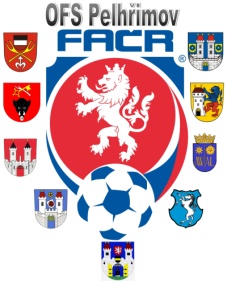 V Pelhřimově dne 4.11.2019DK OFS Pelhřimov dle § 89 odst. 2 písmene a) zahajuje disciplinární řízení ID		Příjmení, jméno		oddíl				č. utkání91031496	Trecha Jan			AFC Humpolec		2019613A2A020394020328	Pavlíček Martin		Počátky			2019613A2A020398110416	Mišoň Adam			Lukavec			2019613A1A0102								Václav HrkalPředseda DK OFS PE IČO:				Bankovní spojení			    	Kontakty22882847			KB Pelhřimov			    	tel+fax 565 324 211,  777 641  464				č. ú. 107-490070297/0100		 	e-mail: sport.pelhrimov@tiscali.cz